GÅRDBYBUSS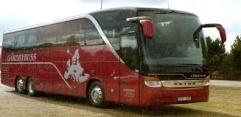 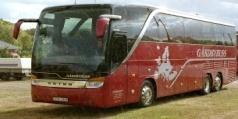                                             Resa Eksjö.                                            Måndagen    
                                            22 April 2024Med Albert Engström, Avresa Träffpunkt Öland kl.06,45 Rasta i Kalmar kl.07,00 ,
Berga centrum kl.07,05, Sandra kl.07,15Fika i Eksjö kl.09,30-10,15Efter fikat stadsvandring med guide i gamla trästaden en timme och besök Eksjö museum.Lunch på stadshotellet kl 12,30-13,30Efter lunch gör vi ett besök på ljusboden i Hult.Eftermiddagskaffe på Stora Aby gårdsbutik Hemkomt C.a 20,00                                                        VÄLKOMMNA !!!                                Pris för medlem: 620; Kr   Betalas till Bg  5844-1254                                Icke medlem:       820; Kr   Betalas senast 10 april                            Anmäl till Anita JohanssonTel: 070 52 55 897                            E-Post: johansson637@gmail .com                            Senast: Onsdagen den 3 april.